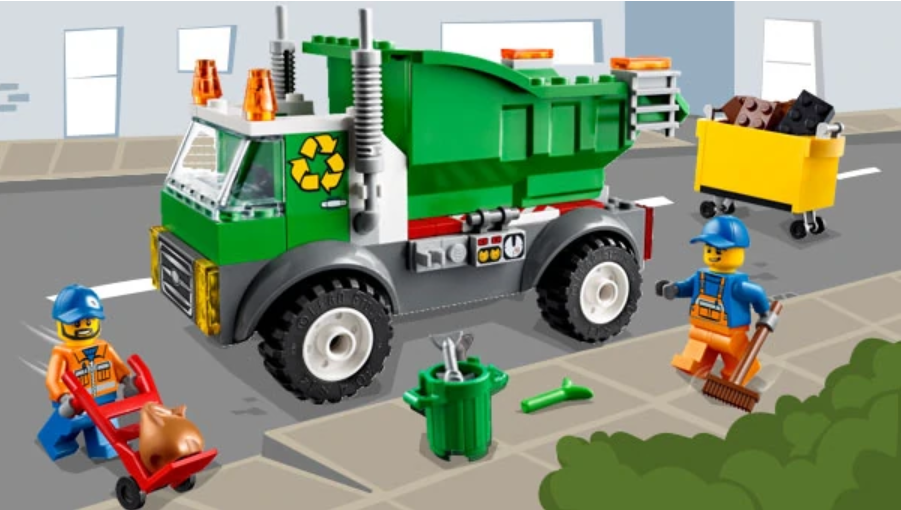 UN GRANDMERCI😊Designed/Certified By Cosmos59-2020